В соответствии со статьей 47.2 Бюджетного кодекса Российской Федерации, постановлением Правительства Российской Федерации от 6 мая 2016 г. № 393 "Об общих требованиях к порядку принятия решений о признании безнадежной к взысканию задолженности по платежам в бюджеты бюджетной системы Российской Федерации" администрация Шумерлинского муниципального округа п о с т а н о в л я е т:1. Утвердить Порядок принятия решений о признании безнадежной к взысканию задолженности в бюджет Шумерлинского муниципального округа Чувашской Республики по неналоговым платежам, поступающим в бюджет Шумерлинского муниципального округа Чувашской Республики согласно приложению к настоящему постановлению.2. Признать утратившими силу:- постановление администрации Шумерлинского района от 15.08.2016 № 346 «Об утверждении Порядка принятия решений о признании безнадежной к взысканию задолженности по неналоговым платежам в бюджет Шумерлинского района Чувашской Республики»;- постановление администрации Шумерлинского района от 13.08.2020 № 383 «О внесении изменений в постановление администрации Шумерлинского района от 15.08.2016 № 346 «Об утверждении Порядка принятия решений о признании безнадежной к взысканию задолженности по неналоговым платежам в бюджет Шумерлинского района Чувашской Республики»;- постановление администрации Русско-Алгашинского сельского поселения Шумерлинского района от 22.09.2020 № 54 «Об утверждении Порядка принятия решений о признании безнадежной к взысканию задолженности по неналоговым платежам в бюджет Русско-Алгашинского сельского поселения Шумерлинского района Чувашской Республики»;- постановление администрации Юманайского сельского поселения Шумерлинского района от 07.09.2020 № 53 «Об утверждении Порядка принятия решений о признании безнадежной к взысканию задолженности по неналоговым платежам в бюджет  Юманайского сельского поселения Шумерлинского района Чувашской Республики»;- постановление администрации Краснооктябрьского сельского поселения Шумерлинского района от 21.08.2020 № 64 «Об утверждении Порядка принятия решений о признании безнадежной к взысканию задолженности по неналоговым платежам в бюджет Краснооктябрьского сельского поселения Шумерлинского района Чувашской Республики»;- постановление администрации Большеалгашинского сельского поселения Шумерлинского района от 20.08.2020 № 50 «Об утверждении Порядка принятия решений о признании безнадежной к взысканию задолженности по неналоговым платежам в бюджет Большеалгашинского сельского поселения Шумерлинского района Чувашской Республики»;- постановление администрации Магаринского сельского поселения Шумерлинского района от 20.08.2020 № 72 «Об утверждении Порядка принятия решений о признании безнадежной к взысканию задолженности по неналоговым платежам в бюджет Магаринского сельского поселения Шумерлинского района Чувашской Республики»;- постановление администрации Нижнекумашкинского сельского поселения Шумерлинского района от 14.08.2020 № 52 «Об утверждении Порядка принятия решений о признании безнадежной к взысканию задолженности по неналоговым платежам в бюджет  Нижнекумашкинского сельского поселения Шумерлинского района Чувашской Республики»;- постановление администрации Егоркинского сельского поселения Шумерлинского района от 14.08.2020 № 55 «Об утверждении Порядка принятия решений о признании безнадежной к взысканию задолженности по неналоговым платежам в бюджет  Егоркинского сельского поселения Шумерлинского района Чувашской Республики»;- постановление администрации Туванского сельского поселения Шумерлинского района от 14.08.2020 № 59 «Об утверждении Порядка принятия решений о признании безнадежной к взысканию задолженности по неналоговым платежам в бюджет  Туванского сельского поселения Шумерлинского района Чувашской Республики»;- постановление администрации Торханского сельского поселения Шумерлинского района от 13.02.2020 № 63 «Об утверждении Порядка принятия решений о признании безнадежной к взысканию задолженности по неналоговым платежам в бюджет  Торханского сельского поселения Шумерлинского района Чувашской Республики».3. Настоящее постановление вступает в силу после его официального опубликования в периодическом печатном издании «Вестник Шумерлинского муниципального округа» и подлежит размещению на официальном сайте Шумерлинского муниципального округа.4. Контроль за исполнением настоящего постановления возложить на заместителя главы администрации – начальника отдела сельского хозяйства и экологии администрации Шумерлинского муниципального округа Мостайкина А.А. Глава Шумерлинского муниципального округаЧувашской Республики                                                                                       Л.Г. РафиновПриложение  к  постановлению администрации Шумерлинского муниципального  округаот 30.05.2022  № 377ПОРЯДОКПРИНЯТИЯ РЕШЕНИЙ О ПРИЗНАНИИ БЕЗНАДЕЖНОЙК  ВЗЫСКАНИЮ ЗАДОЛЖЕННОСТИ В БЮДЖЕТ ШУМЕРЛИНСКОГО  МУНИЦИПАЛЬНОГО ОКРУГА ЧУВАШСКОЙ РЕСПУБЛИКИ ПО  НЕНАЛОГОВЫМ ПЛАТЕЖАМ, ПОСТУПАЮЩИМВ БЮДЖЕТ ШУМЕРЛИНСКОГО МУНИЦИПАЛЬНОГО ОКРУГАЧУВАШСКОЙ РЕСПУБЛИКИ1. Настоящий Порядок устанавливает правила принятия решения о признании безнадежной к взысканию задолженности в бюджет Шумерлинского муниципального округа Чувашской Республики по неналоговым платежам, поступающим в бюджет Шумерлинского муниципального округа Чувашской Республики (далее также - безнадежная к взысканию задолженность).2. Настоящий Порядок распространяется на неналоговые доходы, администратором которых является администрация Шумерлинского муниципального округа Чувашской Республики (далее также – администратор доходов местного бюджета) в соответствии с перечнем главных администраторов доходов бюджета Шумерлинского муниципального округа Чувашской Республики (далее также – местный бюджет), утверждаемым муниципальным правовым актом Шумерлинского муниципального округа Чувашской Республики.3. Решение о признании безнадежной к взысканию задолженности принимается, когда взыскание задолженности оказалось невозможным в случаях:1) смерти физического лица - плательщика платежей в местный бюджет или объявления его умершим в порядке, установленном гражданским процессуальным законодательством Российской Федерации;2) признания банкротом индивидуального предпринимателя - плательщика платежей в местный бюджет в соответствии с Федеральным законом от 26 октября 2002 г. N 127-ФЗ "О несостоятельности (банкротстве)" - в части задолженности по платежам в местный бюджет, не погашенной по причине недостаточности имущества должника;3) признания банкротом гражданина, не являющегося индивидуальным предпринимателем, в соответствии с Федеральным законом от 26 октября 2002 г. N 127-ФЗ "О несостоятельности (банкротстве)" - в части задолженности по платежам в местный бюджет, не погашенной после завершения расчетов с кредиторами в соответствии с указанным Федеральным законом;4) ликвидации организации - плательщика платежей в местный бюджет в части задолженности по платежам в местный бюджет, не погашенной по причине недостаточности имущества организации и (или) невозможности ее погашения учредителями (участниками) указанной организации в пределах и порядке, которые установлены законодательством Российской Федерации;5) применения актов об амнистии или о помиловании в отношении осужденных к наказанию в виде штрафа или принятия судом решения, в соответствии с которым администратор доходов местного бюджета утрачивает возможность взыскания задолженности по платежам в  местный бюджет;6) вынесения судебным приставом - исполнителем постановления об окончании исполнительного производства и о возвращении взыскателю исполнительного документа по основанию, предусмотренному пунктом 3 или 4 части 1 статьи 46 Федерального закона от 2 октября 2007 г. N 229-ФЗ "Об исполнительном производстве", если с даты образования задолженности по платежам в местный бюджет прошло более пяти лет, в следующих случаях:а) размер задолженности не превышает размера требований к должнику, установленного законодательством Российской Федерации о несостоятельности (банкротстве) для возбуждения производства по делу о банкротстве;б) судом возвращено заявление о признании плательщика платежей в местный бюджет банкротом или прекращено производство по делу о банкротстве в связи с отсутствием средств, достаточных для возмещения судебных расходов на проведение процедур, применяемых в деле о банкротстве;7) исключения юридического лица по решению регистрирующего органа из единого государственного реестра юридических лиц и наличия ранее вынесенного судебным приставом-исполнителем постановления об окончании исполнительного производства в связи с возвращением взыскателю исполнительного документа по основанию, предусмотренному пунктом 3 или 4 части 1 статьи 46 Федерального закона от 2 октября 2007 г. N 229-ФЗ "Об исполнительном производстве", - в части задолженности по платежам в местный бюджет, не погашенной по причине недостаточности имущества организации и невозможности ее погашения учредителями (участниками) указанной организации в случаях, предусмотренных законодательством Российской Федерации. В случае признания решения регистрирующего органа об исключении юридического лица из единого государственного реестра юридических лиц в соответствии с Федеральным законом от 8 августа 2001 г. N 129-ФЗ "О государственной регистрации юридических лиц и индивидуальных предпринимателей" недействительным задолженность по платежам в местный бюджет, ранее признанная безнадежной к взысканию в соответствии с настоящим подпунктом, подлежит восстановлению в бюджетном (бухгалтерском) учете.4. Наряду со случаями, предусмотренными пунктом 3 настоящего Порядка, неуплаченные административные штрафы признаются безнадежными к взысканию, если судьей, органом, должностным лицом, вынесшими постановление о назначении административного наказания, в случаях, предусмотренных Кодексом Российской Федерации об административных правонарушениях, вынесено постановление о прекращении исполнения постановления о назначении административного наказания.5. Решение о признании безнадежной к взысканию задолженности принимается постоянно действующей комиссией по рассмотрению вопросов о признании безнадежной к взысканию задолженности по неналоговым платежам в бюджет Шумерлинского муниципального округа Чувашской Республики (далее - Комиссия) на основании следующих документов:1) выписки из отчетности администратора доходов местного бюджета об учитываемых суммах задолженности по неналоговым платежам в бюджет Шумерлинского муниципального округа по форме согласно приложению № 1 к настоящему Порядку;2) справки администратора доходов местного бюджета о принятых мерах по обеспечению взыскания задолженности по неналоговым платежам в бюджет Шумерлинского муниципального округа по форме согласно приложению № 2 к настоящему Порядку;3) документов, подтверждающих случаи признания безнадежной к взысканию задолженности:а) в случае, указанном в подпункте 1 пункта 3 настоящего Порядка:документ, свидетельствующий о смерти физического лица - плательщика платежей в местный бюджет или подтверждающий факт объявления его умершим (копия свидетельства о смерти физического лица или копии вступившего в законную силу судебного решения об объявлении физического лица умершим либо выписки из книги государственной регистрации актов гражданского состояния, выданной органом записи актов гражданского состояния и заверенной им, подтверждающей регистрацию факта смерти физического лица);б) в случае, указанном в подпункте 2 пункта 3 настоящего Порядка:судебный акт о завершении конкурсного производства или завершении реализации имущества гражданина - плательщика платежей в местный бюджет, являвшегося индивидуальным предпринимателем, а также документ, содержащий сведения из Единого государственного реестра индивидуальных предпринимателей о прекращении физическим лицом - плательщиком платежей в местный бюджет деятельности в качестве индивидуального предпринимателя в связи с принятием судебного акта о признании его несостоятельным (банкротом);в) в случае, указанном в подпункте 3 пункта 3 настоящего Порядка:судебный акт о завершении конкурсного производства или завершении реализации имущества гражданина - плательщика платежей в местный бюджет;г) в случае, указанном в подпункте 4 пункта 3 настоящего Порядка:документ, содержащий сведения из Единого государственного реестра юридических лиц о прекращении деятельности в связи с ликвидацией организации - плательщика платежей в местный бюджет;д) в случае, указанном в подпункте 5 пункта 3 настоящего Порядка:акт об амнистии или о помиловании в отношении осужденных к наказанию в виде штрафа или судебный акт, в соответствии с которым администратор доходов местного бюджета утрачивает возможность взыскания задолженности по платежам в местный бюджет;е) в случае, указанном в подпункте 6 пункта 3 настоящего Порядка:постановление судебного пристава-исполнителя об окончании исполнительного производства в связи с возвращением взыскателю исполнительного документа по основанию, предусмотренному пунктом 3 или 4 части 1 статьи 46 Федерального закона от 2 октября 2007 г. № 229-ФЗ "Об исполнительном производстве";в случае указанном в абзаце третьем подпункта 6 пункта 3 настоящего Порядка:судебный акт о возвращении заявления о признании должника несостоятельным (банкротом) или прекращении производства по делу о банкротстве в связи с отсутствием средств, достаточных для возмещения судебных расходов на проведение процедур, применяемых в деле о банкротстве;ж) в случае, указанном в подпункте 7 пункта 3 настоящего Порядка:документ, содержащий сведения из Единого государственного реестра юридических лиц об исключении юридического лица - плательщика платежей в местный бюджет из указанного реестра по решению регистрирующего органа;з) в случаях, указанных в пункте 4 настоящего Порядка:постановление о прекращении исполнения постановления о назначении административного штрафа.Инициатором признания задолженности безнадежной к взысканию является администратор соответствующих доходов.6. Состав Комиссии утверждается постановлением администрации Шумерлинского муниципального округа Чувашской Республики. Комиссия состоит из председателя, заместителя председателя, секретаря и членов комиссии и формируется из сотрудников администрации Шумерлинского муниципального округа Чувашской Республики.6.1. Председатель Комиссии:назначает дату заседания Комиссии;осуществляет руководство деятельностью Комиссии;проводит заседания Комиссии;вносит предложения по изменению состава Комиссии;подписывает протокол Комиссии.В отсутствие председателя Комиссии его полномочия осуществляет заместитель председателя Комиссии.Организационно-техническое обеспечение деятельности Комиссии осуществляется секретарем Комиссии.6.2. Секретарь Комиссии:организует проведение заседаний Комиссии;принимает от отдела, ответственного за администрирование соответствующего вида неналогового дохода, комплекты документов для рассмотрения на заседании Комиссии;формирует  комплекты документов для рассмотрения на заседании Комиссии;формирует и согласовывает с председателем Комиссии повестку заседания Комиссии на основании документов, представленных отделом, ответственного за администрирование соответствующего вида неналогового дохода,информирует в соответствии с повесткой заседания Комиссии членов Комиссии о времени и месте проведения очередного заседания;осуществляет подготовку материалов и доводит до членов Комиссии материалы в соответствии с повесткой заседания Комиссии не менее чем за 3 рабочих дня до заседания;ведет протокол заседания Комиссии, который оформляет в течение 1 рабочего дня, следующего за днем заседания Комиссии, и обеспечивает его подписание всеми членами Комиссии;в случае принятия на заседании Комиссии решения о признании безнадежной к взысканию задолженности готовит проект акта о признании безнадежной к взысканию задолженности в бюджет Шумерлинского муниципального округа Чувашской Республики, в том числе задолженности по пеням, штрафам, организует подписание акта членами Комиссии и представляет его главе Шумерлинского муниципального округа Чувашской Республики на утверждение;доводит подписанный протокол заседания Комиссии и утвержденный акт до отделов, ответственных за администрирование соответствующего вида неналогового дохода для дальнейшей работы.7. Заседание Комиссии проводится в десятидневный срок со дня поступления секретарю Комиссии от отдела, ответственного за администрирование соответствующего вида неналогового дохода, комплекта документов для рассмотрения вопроса о признании безнадежной к взысканию задолженности.Комиссия правомочна принимать решения, если на заседании Комиссии присутствуют не менее двух третей от общего числа членов комиссии.К работе Комиссии, в том числе к участию на заседаниях Комиссии, привлекаются представители отдела, ответственного за администрирование соответствующего вида неналогового дохода, для доклада по представленным на рассмотрение Комиссии документам.В случае списания задолженности муниципального учреждения Шумерлинского муниципального округа, муниципального унитарного предприятия Шумерлинского муниципального округа на заседания Комиссии приглашаются по согласованию представители отдела, осуществляющего координацию и регулирование соответствующего вида экономической деятельности.8. Комиссия в пределах своей компетенции принимает одно из следующих решений:о признании задолженности безнадежной к взысканию;об отказе в признании задолженности безнадежной к взысканию и возобновлении мероприятий по взысканию задолженности.Решение Комиссии об отказе в признании задолженности безнадежной к взысканию и возобновлении мероприятий по взысканию задолженности принимается в случае, если на рассмотрение Комиссией вопроса о признании задолженности безнадежной к взысканию не представлены либо представлены не в полном объеме документы, установленные пунктом 5 настоящего Порядка, и (или) из представленных документов не следует наличие оснований, установленных пунктом 3 настоящего Порядка.Решения Комиссии принимаются путем открытого голосования простым большинством голосов от общего числа присутствующих на заседании членов Комиссии, При равенстве голосов членов Комиссии для принятия решения председатель Комиссии имеет право решающего голоса. Принятие решения членами комиссии путем проведения заочного голосования, а также делегирование ими своих полномочий иным лицам не допускается.Решение Комиссии оформляется протоколом заседания Комиссии, который оформляется в течение 1 рабочего дня, следующего за днем заседания Комиссии, и подписывается членами Комиссии, присутствующими на заседании Комиссии, и утверждается председателем Комиссии или в случае его отсутствия - заместителем председателя Комиссии. При подписании протокола мнения членов Комиссии выражаются словами "за" или "против".9. В случае принятия решения Комиссией о признании безнадежной к взысканию задолженности в отношении каждой задолженности оформляется в течение 5 рабочих дней акт о признании безнадежной к взысканию задолженности по неналоговым платежам в бюджет Шумерлинского муниципального округа Чувашской Республики (далее - акт), по форме согласно приложению № 3 к настоящему Порядку.Акт утверждается главой Шумерлинского муниципального округа Чувашской Республики.10. Акт о признании безнадежной к взысканию задолженности по неналоговым платежам передается в финансовый отдел администрации Шумерлинского муниципального округа Чувашской Республики. На основании акта финансовый отдел в течение 5 рабочих дней со дня утверждения акта производит списание задолженности с балансового учета.11.Финансовый отдел администрации Шумерлинского муниципального округа Чувашской Республики ведет реестр признанной и списанной безнадежной к взысканию задолженности по неналоговым платежам в бюджет Шумерлинского муниципального округа по форме согласно приложению № 4 к настоящему Порядку.12. Финансовый отдел администрации Шумерлинского муниципального округа Чувашской Республики направляет в Министерство финансов Чувашской Республики сведения о списанной задолженности ежеквартально не позднее 20-го числа месяца, следующего за отчетным кварталом.Приложение № 1к Порядку принятия решенийо признании безнадежной к взысканиюзадолженности в бюджет Шумерлинскогомуниципального округа  Чувашской Республики по неналоговымплатежам, поступающим в бюджет Шумерлинскогомуниципального округа Чувашской РеспубликиВыписка из отчетностиадминистратора доходов местного бюджета  об учитываемых суммах задолженностипо неналоговым платежам в бюджет Шумерлинского муниципального округа__________________________________________________________(наименование должника)__________________________________________________________(ИНН/ОГРН должника)по состоянию на ________________ годаГлава Шумерлинского муниципального округа                   _____________ _____________________________                                                (подпись)        (фамилия, инициалы)М.П.Начальникфинансового отдела        _____________ _____________________________                                                  (подпись)        (фамилия, инициалы)Начальникотдела, ответственногоза администрированиесоответствующего виданеналогового дохода             _____________ _____________________________                                                        (подпись)        (фамилия, инициалы)Приложение № 2к Порядку принятия решенийо признании безнадежной к взысканиюзадолженности в бюджет Шумерлинскогомуниципального округа  Чувашской Республики по неналоговымплатежам, поступающим в бюджет Шумерлинскогомуниципального округа Чувашской РеспубликиСПРАВКАадминистратора доходов местного бюджетао принятых мерах по обеспечению взыскания задолженностипо неналоговым платежам в бюджет Шумерлинского муниципального округа _______________________________________________________(наименование должника)_______________________________________________________(ИНН/ОГРН должника)по состоянию на ________________ годаГлава Шумерлинского муниципального округа                     _____________ _____________________________                                  (подпись)        (фамилия, инициалы)Начальникотдела, ответственногоза администрированиесоответствующего виданеналогового дохода             _____________ _____________________________                                  (подпись)        (фамилия, инициалы)Приложение № 3к Порядку принятия решенийо признании безнадежной к взысканиюзадолженности  в бюджет Шумерлинскогомуниципального округа Чувашской Республики по неналоговымплатежам, поступающим в бюджет Шумерлинскогомуниципального округа Чувашской Республики                                                     УТВЕРЖДАЮ                                              Глава Шумерлинского                                    муниципального округа                                          __________ ____________________                                           (подпись) (фамилия, инициалы)                                             "___" ___________ 20__ г.АКТо признании безнадежной к взысканию задолженности по неналоговым платежам, поступающим в бюджет Шумерлинскогомуниципального округа г. Шумерля                                       "___" __________ 20__ г.    В  соответствии со статьей 47.2 Бюджетного кодекса Российской Федерациикомиссия в составе:______________________________ ____________________ (председатель комиссии)   (фамилия, имя, отчество)        (должность)______________________________ ____________________   (фамилия, имя, отчество)        (должность)______________________________ ____________________   (фамилия, имя, отчество)        (должность)...______________________________ ____________________   (фамилия, имя, отчество)        (должность)составила настоящий акт о том, что согласно Справке о сумме задолженности по неналоговым платежам  в бюджет  Шумерлинского муниципального округа  от "___" ________20__г.№______,представленной ________________________________________________________________________________________                                   (название структурного подразделения,________________________________________________________________________________________         ответственного за администрирование соответствующего вида                           неналогового дохода)администрации Шумерлинского муниципального округа Чувашской Республики, задолженность_______________________________________________________________________________________ (полное наименование организации/фамилия, имя, отчество физического лица)______________________________________________________________________________________               (ИНН, ОГРН/ИНН физического лица (при наличии)по платежу в бюджет Шумерлинского муниципального округа __________________________________________________________________________________________________________________________        (наименование платежа, по которому возникла задолженность)______________________________по коду классификации доходов_______________________________________________________________________________________   (код классификации доходов бюджетов Российской Федерации, по которому  учитывается задолженность по платежам в бюджет, его наименование)составляет _________________ рублей _____ копеек, в том числе задолженности по  пеням - _________ рублей ____ копеек, штрафам - ___________ рублей ____  копеек, и признается безнадежной к взысканию.Председатель комиссии: ________________ /_________________________________/                                                           (подпись)            (фамилия, инициалы)Члены комиссии         ________________ /_________________________________/                                               (подпись)            (фамилия, инициалы)                                      ________________ /_________________________________/Приложение № 4к  Порядку принятия решенийо признании безнадежной к взысканиюзадолженности в бюджет Шумерлинскогомуниципального округа Чувашской Республики по неналоговымплатежам, поступающим в бюджет Шумерлинскогомуниципального округа Чувашской Республики РЕЕСТРпризнанной и списанной безнадежнойк взысканию задолженности по неналоговымплатежам, поступающим в бюджет Шумерлинскогомуниципального округаЧĂВАШ  РЕСПУБЛИКИ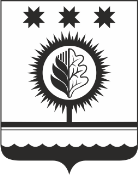 ЧУВАШСКАЯ РЕСПУБЛИКА ÇĚМĚРЛЕ МУНИЦИПАЛЛА ОКРУГĚНАДМИНИСТРАЦИĚ  ЙЫШĂНУ              30.05.2022 377 №  Çěмěрле хулиАДМИНИСТРАЦИЯШУМЕРЛИНСКОГО МУНИЦИПАЛЬНОГО ОКРУГАПОСТАНОВЛЕНИЕ                 30.05.2022  № 377 г. ШумерляОб утверждении Порядка принятия решений о признании безнадежной к взысканию задолженности в бюджет Шумерлинского муниципального округа Чувашской Республики по неналоговым платежам, поступающим в бюджет Шумерлинского муниципального округа Чувашской РеспубликиNппВид неналоговых платежей, по которому возникла задолженность по платежам в бюджет Шумерлинского муниципального округаЗадолженность - всего, рублейв том числе:в том числе:в том числе:NппВид неналоговых платежей, по которому возникла задолженность по платежам в бюджет Шумерлинского муниципального округаЗадолженность - всего, рублейзадолженность (основная), рублейзадолженность по пеням, рублейзадолженность по штрафам, рублей123456NппВид неналоговых платежей, по которому возникла задолженность по платежам в бюджет Шумерлинского муниципального округаЗадолженность - всего, рублейв том числе:в том числе:в том числе:Информация о принятых мерах по взысканию задолженностиNппВид неналоговых платежей, по которому возникла задолженность по платежам в бюджет Шумерлинского муниципального округаЗадолженность - всего, рублейзадолженность (основная), рублейзадолженность по пеням, рублейзадолженность по штрафам, рублейИнформация о принятых мерах по взысканию задолженности1234567NппНаименование должникаИНН/ОГРН (при наличии) должникаЮридический адрес должникаОснование для признания задолженности безнадежной к взысканиюДата и номер акта о признании безнадежной к взысканию задолженностиСумма задолженности, рублейСумма задолженности по пеням, рублейСумма задолженности по штрафам, рублейВсего, рублей1.Организации1.1.Итого по организациям2.Индивидуальные предприниматели2.1.Итого по индивидуальным предпринимателям3.Физические лица3.1.Итого по физическим лицамИтого по реестру